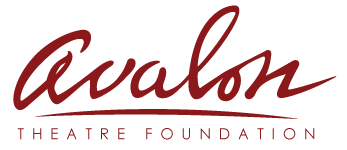 Application for Board MembershipPlease fill in the following information and return to: Avalon Theatre FoundationAttn: Board Development Committee PO Box 2243 Grand Junction, CO 81502 								Date: _____________________Contact Information:Name: First 				Middle Initial		 Last Home Address: ________________________________________________________________________Mailing Address (if different): _____________________________________________________________Home Phone__________________________   Work Phone (optional) ____________________ Cell Phone ____________________________   Email __________________________________________Easiest way to contact me ________________ About Me (Please use the back of the page if needed to complete):Have you served on boards or committees for other organizations? If yes, please list: What are your goals for serving as Avalon Theatre Foundation Board Member? What role do you think the Avalon Theatre Foundation should serve in the community? What special strengths, talents, or skills can you bring to the Avalon Theatre Foundation Board? Which of the following areas interest you and why? _____ Finance     _____ Grant Writing   _____ Marketing    _____ Fund Raising    _____ Special Events     _____ Long Range Planning & DevelopmentPlease attach a brief biography and/or resume. Thank you for your interest in the Avalon Theatre Foundation.